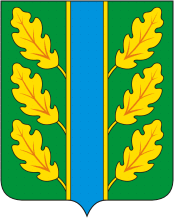 Периодическое печатное средство массовой информации«Вестник Дубровского района»Распространяется бесплатно.Подлежит распространению на территории Дубровского района.Порядковый номер выпуска:  № 133Дата выхода выпуска в свет:  02.09.2019 года.Тираж:  22 экземплярар.п.ДубровкаСоучредителями периодического печатного средства массовой информации «Вестник Дубровского района» являются: Дубровский районный Совет народных депутатов и администрация Дубровского района.Редакцией периодического печатного средства массовой информации «Вестник Дубровского района» является администрация Дубровского района, которая также является его издателем и распространителем.        Адрес редакции, издателя, типографии: 242750, Брянская область, поселок Дубровка, ул. Победы, д 18.        Периодическое печатное средство массовой информации «Вестник Дубровского района является официальным периодическим печатным средством массовой информации, предназначенным для опубликования муниципальных правовых актов органов местного самоуправления Дубровского района, обсуждения проектов муниципальных правовых актов, доведения до сведения жителей Дубровского района иной официальной информации.        Главный редактор: Василенко О.Н.Содержание:Раздел 1. «Правовые акты».1.1. Устав муниципального образования «Дубровский район». 1.2. Правовые акты, принимаемые на местном референдуме.1.3. Решения Дубровского районного Совета народных депутатов.1.4. Решения Дубровского поселкового Совета  народных депутатов1.5. Постановления и распоряжения администрации Дубровского района.1.6. Приказы Председателя контрольно- счетной палаты Дубровского района.Раздел 2. «Официальная информация».2.1. Отчеты о деятельности контрольно- счетной палаты Дубровского района.2.2.  Объявления о проведении публичных слушаний.2.3.  Муниципальные правовые акты, подлежащие обсуждению на публичных слушаниях.2.4. Иная официальная информация.Раздел 1. «Правовые акты».1.1. Устав муниципального образования «Дубровский район» – информация отсутствует.1.2. Правовые акты, принимаемые на местном референдуме – информация отсутствует.1.3. Решения Дубровского районного Совета народных депутатов  - информация отсутствует.1.4. Решения Дубровского поселкового Совета  народных депутатов -  информация отсутствует.Постановления и распоряжения администрации Дубровского района -информация отсутствует.1.6. Приказы Председателя контрольно - счетной палаты Дубровского района - информация отсутствует.Раздел 2. «Официальная информация».2.1. Отчеты о деятельности контрольно - счетной палаты Дубровского района - информация отсутствует.2.2.  Объявления о проведении публичных слушаний  - информация отсутствует.2.3.  Муниципальные правовые акты, подлежащие обсуждению на публичных слушаниях информация отсутствует.2.4. Иная официальная информация 2.4.1. ИТОГОВЫЙ ДОКУМЕНТ ПУБЛИЧНЫХ СЛУШАНИЙПубличные слушания назначены Решением Дубровского районного совета народных депутатов от 25 июля 2019 года № 518-6Перечень вопросов, выносимых на публичные слушания:Внесение изменений в схему функционального зонирования Генерального плана и Правила землепользования и застройки Дубровского городского поселения Дубровского района Брянской областиДата и место проведения: 28 августа 2019 года начало в 10 час. 00 мин., место проведения: Брянская область, Дубровский район, п.Дубровка, ул.Победы,д.18, зал заседаний администрации Дубровского района. Председатель Оргкомитета                                     С.Н.ЕфименкоСекретарь Оргкомитета                                        А.А.Чураков Выпуск  № 133  периодического печатного средства массовой информации «Вестник Дубровского района»  подписан к печати.                                                   Главный редактор      О.Н. ВасиленкоN 
п/пВопросы,   
выносимые на 
публичные  
слушания   Краткое  
содержание 
внесенного 
предложенияКем внесено
предложе-ниеРешение,  принятое  
участниками публичных 
слушаний  Приме-чание1Внесение изменений в схему функционального зонирования Генерального плана и  Правила землепользования и застройки Дубровского городского поселения  Дубровского района Брянской области, путем корректировки границ функциональной зоны ТЖ-1 Зона застройки индивидуальными жилыми домами, земельного участка с кадастровым номером 32:05:0110313:1 площадью 819 м. кв. по адресу: Брянская область, Дубровский район, пгт.Дубровка, ул. Ленина, д. 112 -  к  функциональной зоне  ТОД -1. Зона делового, общественного и коммерческого назначения с включением жилой застройки.Предложений  не поступило-1. Одобрить внесение изменений в схему функционального зонирования Генерального плана и  Правила землепользования и застройки Дубровского городского поселения Дубровского района Брянской области. 2. Вынести изменения в схему функционального зонирования Генерального плана и Правила землепользования и застройки Дубровского городского поселения Дубровского района Брянской области на рассмотрение заседания  Дубровского районного Совета народных депутатов.